O přikázáních – Den odpočinku 

Katecheze Svatého otce při generální audienci, náměstí sv. PetraČeská sekce RV(Ex 20,8-11)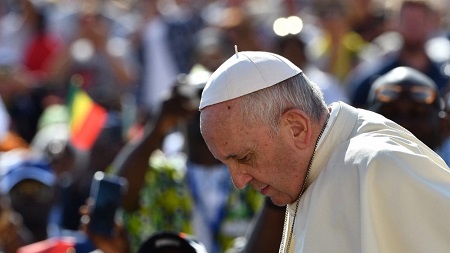 Dobrý den, drazí bratři a sestry!
Naše cesta Desaterem nás dnes přivádí ke přikázání o dni odpočinku. Jeho dodržování se jeví snadně, což je však chybný dojem. Odpočinout si není skutečně jednoduché, protože existuje falešný a pravý odpočinek. Jak je můžeme rozpoznat?Dnešní společnost žízní po rozptýlení a dovolených. Zábavní průmysl – zamyslete se nad tím slovem: „zábavní průmysl“ – značně rozkvétá a reklamy vykreslují ideální svět jako veliký herní park, kde se všichni baví. V současnosti převládá pojetí života, jehož těžiště nespočívá v činnosti a práci, nýbrž úniku. Člověk vydělává, aby se pobavil a dosáhl uspokojení. Vzorem a symbolem se stává úspěšný člověk, který si může dovolit dostatek různorodého potěšení. Skrze tuto mentalitu se ovšem sklouzává do nespokojenosti existence umrtvené zábavou, která není odpočinkem, nýbrž odcizením a útěkem z reality. Lidé si nikdy nedopřávali tolik odpočinku jako dnes, a přesto nikdy nezakoušeli takovou prázdnotu jako dnes! Zábava, výlety, cestování, okružní plavby srdce nenaplní, ani nevedou k odpočinku.Slova Desatera hledají a nacházejí jádro problému a povahu odpočinku osvětlují z jiného úhlu. Toto přikázání obsahuje jeden zvláštní prvek – poskytuje totiž motivaci. Odpočinek v Hospodinově jménu má konkrétní důvod: „V šesti dnech totiž učinil Hospodin nebe i zemi, moře a všechno, co je v nich, a sedmého dne odpočinul. Proto Hospodin dni sobotnímu požehnal a oddělil ho jako svatý“ (Ex 20,11).Odkazuje nás tak k závěrečnému momentu stvoření, kde se říká: „Bůh viděl všechno, co udělal, a hle – bylo to velmi dobré“ (Gn 1,31). Tehdy začíná den odpočinku, který je Boží radostí z toho, co stvořil. Je to den kontemplace a požehnání.„Co je tedy odpočinek podle třetího přikázání? Je to chvíle nazírání, chval, a nikoli úniku. Je to čas, kdy pohlédneme na realitu a řekneme: Jak je život krásný! Do protikladu vůči odpočinku, pojatému jako útěk od reality, staví Desatero odpočinek jako požehnání reality. Pro nás křesťany se středem neděle, dne Páně, stává eucharistie, což znamená „díkůvzdání“. Je to den, kdy máme Bohu říci: Děkuji. Děkuji ti, Pane, za život, tvé milosrdenství, všechny tvé dary. Neděle není dnem, který by vymazával všechny ostatní, nýbrž má je připomínat, žehnat jim a smiřovat se životem. Usmířit se s životem – kolik lidí, kteří mají tolik možností k zábavě, nežije v pokoji se svým vlastním životem. Neděle je dnem, kdy jej můžeme nastolit a říci: Život je cenný – není snadný, někdy je i bolestný, ale je cenný“.Bůh nás uvádí do ryzího odpočinku, což ovšem vyžaduje, abychom se vzdálili všemu neblahému a nedávali se jím okouzlit (srov. Evangelii gaudium, 83). Srdce se velice lehce poddává neštěstí a zdůrazňuje příčiny své nespokojenosti. Požehnání a radost v sobě naopak zahrnují otevřenost vůči dobru, která je dospělou pohnutkou srdce. Dobro je laskavé a nikdy se nevnucuje. Je nutné se pro ně rozhodnout.Také pokoj si volíme; nelze jej nařídit a nedospívá se k němu náhodou. Když se člověk zbaví trpkosti svého srdce, potřebuje se smířit s tím, od čeho utíká – s vlastním životním příběhem, skutečnostmi, které nechce přijmout, těžkými údobími své existence. Položím vám otázku: Smířil se každý z vás se svým životem? Zamyslete se na tím! Pravý pokoj totiž nespočívá v tom, že změníme svůj život, nýbrž přijmeme a doceníme jej takový, jaký byl.Kolikrát jsme se už setkali s nemocnými křesťany, kteří nás utěšili v takové vyrovnanosti, jakou nenajdeme u požitkářů a hedonistů! A zaznamenali jsme, že prostí a chudí lidé se radují z malých milostí s takovým štěstím, které mělo příchuť věčnosti.V páté knize Mojžíšově Pán říká: „Předkládám ti život, nebo smrt, požehnání, nebo kletbu. Vyvol si život, abys žil ty i tvoje potomstvo“ (Dt 30,19). Touto volbou je Mariino fiat, otevřenost Duchu Svatému, kterou kráčíme ve stopách Krista, Toho, jenž se v nejdramatičtější chvíli odevzdal Otci a nastoupil tak cestu vedoucí ke zmrtvýchvstání.Kdy bude život krásný? Když o něm začneme dobře smýšlet, ať už je jakýkoli. Když do něj prorazí pochybnost: že by snad všechno byla milost? (jak nám připomíná svatá Terezie od Dítěte Ježíše, citovaná Bernanosem v Deníku venkovského faráře) a když tato svatá myšlenka rozdrolí zeď vnitřní nespokojenosti a zahájí pravý odpočinek. Život bude krásný, když otevřeme srdce Prozřetelnosti a zjistíme, že v jednom z žalmů se pravdivě říká: „Jen v Bohu odpočívá má duše“ (62,2). Tato žalmistova věta je krásná: „Jen v Bohu odpočívá má duše“.

Přeložila Jana GruberováO přikázáních: Odpočinek vysvobozuje k lásce 

Katecheze Svatého otce při generální audienci, náměstí sv. PetraČeská sekce RVDt 5,12-15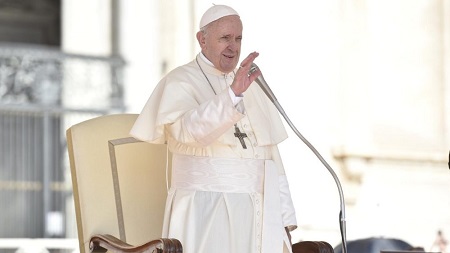 Dobrý den, drazí bratři a sestry!V dnešní katechezi se ještě vrátíme ke třetímu přikázání, věnovanému dni odpočinku. Desatero, vyhlášené v knize Exodus, se v Deuteronomiu opakuje v téměř totožném podání, s výjimkou onoho dodatku, který vyjevuje cennou odlišnost – zatímco v Exodu je důvodem k odpočinku požehnání stvoření, v Deuteronomiu odpočinek připomíná ukončení otroctví. Otrok si v den odpočinku má oddechnout stejně jako jeho pán, aby oslavil památku osvobozující Paschy.Otrok totiž z podstaty svého postavení nemůže odpočívat. Existují ovšem různé typy otroctví – jak vnějšího, tak vnitřního. Existuje vnější donucení, jímž se může stát útlak, život ochromený násilím či jinou nespravedlností. Dále je tu vnitřní svázanost – kupříkladu psychologické bloky a komplexy, povahová omezení a další. Existuje odpočinek za takovýchto podmínek? Může si vězněný a utlačovaný člověk zachovat svobodu? A může být svobodný někdo, koho sužují obtíže?Skutečně existují lidé, kteří dokonce ve vězení žijí ve veliké duševní svobodě. Pomysleme například na sv. Maxmiliána Kolbeho anebo na kardinála Van Thuana, kteří nejtemnější sklíčenost proměnili ve světelný prostor. Stejně tak existují lidé poznamenaní značnou vnitřní křehkostí, kteří ovšem umějí odpočívat v milosrdenství a dokážou to předávat. Boží milosrdenství nás vysvobozuje. Když se s ním setkáš, získáváš velikou vnitřní svobodu a jsi schopen ji tlumočit. Proto je velmi důležitá otevřenost vůči Božímu milosrdenství, abychom přestali otročit sami sobě.Co je to tedy opravdová svoboda? Spočívá snad ve svobodném rozhodování? To samozřejmě představuje určitou část svobody a je nutné vyvinout úsilí, aby bylo zaručeno každému muži a ženě (srov. Gaudium et spes, 73). Dobře ale víme, že možnost jednat podle svých přání nestačí ke skutečné svobodě, ani štěstí. Pravá svoboda je mnohem víc.Existuje totiž otroctví, které svazuje více než jakékoli vězení, panický záchvat či nátlak všeho druhu – je to otroctví vyvolané vlastním egem (srov. KKC, 1733). Mluvím o lidech, kteří jako by se celý den zhlíželi v zrcadle, aby viděli své ego, které převyšuje jejich tělesnou výšku. Jsou otroky svého „já“. Ego se může změnit v žalářníka, který mučí člověka, ať už je kdekoli, a působí mu ten nejhlubší útlak, který se nazývá hřích, což není pouhé porušení zákoníku, nýbrž pokles existence do otrockého stavu (srov. Jan 8,34; KKC, 1739). Hříchem je, v konečném důsledku, mluvit a jednat podle vlastního ega: „Ego, chtěl bych udělat to či ono...Nezáleží mi na tom, zda jsou nějaké hranice, přikázání, ani na tom, zda je v tom láska.“ Ego, onen hřích.Pomysleme, například, jak ego působí v lidských žádostivostech – nestřídmý, chlípný, lakomý, hněvivý, závistivý, zahálčivý či pyšný člověk otročí svým neřestem, které ho tyrazinují a sužují. Nestřídmý člověk si nikdy neoddechne, protože nenasytnost je pokrytectvím žaludku, který je sice plný, ale tváří se jako prázdný. K nestřídmnosti vede pokrytecký žaludek. Nenasytný ani chlípný člověk nedojdou klidu, protože musí žít v neustálé rozkoši; dychtění po majetku zase ničí lakomce, který neustále schraňuje peníze a ubližuje druhým. Plameny hněvu a červotoč závistivosti ničí lidské vztahy. Spisovatelé říkají, že závistí zežloutne tělo i duše, jako když má člověk žloutenku. Závistivcům zežloutla duše, protože nikdy nemohou mít svěžest duševního zdraví. Závist vede do záhuby. Zahálčivost, vyhýbající se každé námaze, zamezuje schopnosti žít, a pyšný egocentrismus – ono ego, o kterém jsem mluvil – vykopává příkop mezi sebou a druhými.Drazí bratři a sestry, kdo je tedy skutečný otrok, který nezná odpočinek? Člověk, který není schopen milovat. Všechny zmíněné neřesti a hříchy nás vzdalují lásce, zneschopňují milovat. Otročíme sami sobě a nemůžeme milovat, protože láska se vždy obrací k druhým. Třetí přikázání, které nás vyzývá, abychom odpočinek slavili jako vysvobození, je pro nás křesťany proroctvím o Ježíši Kristu, který zpřetrhal vnitřní pouta hříchu, aby člověka uschopnil k lásce. Pravá láska je pravou svobodou – odpoutává od vlastnictví, opětovně buduje vztahy, dokáže bližního přijmout a docenit, proměňuje každou námahu v radostný dar a uschopňuje ke společenství. Láska vysvobozuje – a to rovněž ve vězení, slabosti a omezenosti. Tuto svobodu jsme obdrželi od našeho Vykupitele, našeho Pána, Ježíše Krista.

Přeložila Jana Gruberová